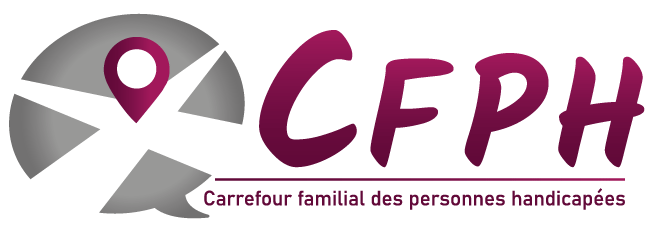 Offre d’emploiCoordination du mois de la fierté des personnes handicapéesLieu d’emploi : Ville de QuébecDurée du mandat : Du 29 mai au 4 août (mandat de 10 semaines)Cette ouverture de poste est rendue possible grâce à une subvention d’Emploi été Canada, donc la personne embauchée devra avoir 30 ans et moins à compter du 1er juillet 2023.Le Carrefour familial des personnes handicapées est un organisme d’aide et entraide autogéré pour les personnes handicapées et leurs proches, ancré dans la communauté depuis 1954. L’organisme préconise l’auto-détermination des personnes dans leur totalité et soutient la défense de droits individuels et collectifs. Sous l’autorité de la codirection de l’organisme dans une approche de gestion participative avec le conseil d’administration, la personne recherchée s’occupera de planifier, réaliser et procéder à l’évaluation de l’édition 2023 du mois de la fierté des personnes handicapées. Principales responsabilitésPlanifier les activités, les actions de mobilisation et les communications du mois de la fierté des personnes handicapées, en cohérence avec la vision, la mission, les valeurs et les objectifs du CFPH.Créer des partenariats dans différents milieux et de différentes natures afin de soutenir et de faire rayonner le mois de la fierté des personnes handicapées.Écrire un rapport complet sur la programmation 2023 afin de rendre le projet pérenne et de contribuer à son amélioration continue. Profil recherchéAutonomieExcellentes capacités de planification et d’organisationCréativité, originalité et sens de l’innovationCapacités à travailler en équipe dans une structure horizontale avec l’équipe de travail, les bénévoles et les membres de l’associationBonnes capacités de communication verbales et écritesQualifications requisesPlusieurs formations seront considérées, notamment des études en communication, en organisation d’événements, en travail social ou autre formation qui peuvent aider à réaliser les tâches. Cette liste n’est pas exhaustive. ExpériencesUne expérience ou une connaissance du milieu des personnes handicapées et/ou du milieu communautaire sera considérée. De l’expérience avec les réseaux sociaux, les communications et les outils technologiques de télétravail est un atout.Conditions de travailLe salaire est de 16$ de l’heure pour 35 heures par semaine. Horaire flexible en fonction des disponibilités de la personne et des activités prévues à la programmation. Machine espresso avec café à volonté.Politique de reconnaissance des employés et milieu de travail bienveillant.Possibilité de faire du télétravail 50% du temps.Possibilité de négocier d’autres conditions de travail lors de l’entrevue en fonction de chaque individu. Les personnes intéressées doivent faire parvenir leur curriculum vitae accompagné d’une lettre d’intérêt à l’attention d’Anne-Sophie Verreault au plus tard le 10 mai à minuit, à l’adresse courriel suivante : anne-sophie.verreault@cfph.orgÀ compétence égale, une personne vivant avec un handicap physique visible ou invisible sera privilégiée. Seules les candidatures retenues seront contactées.